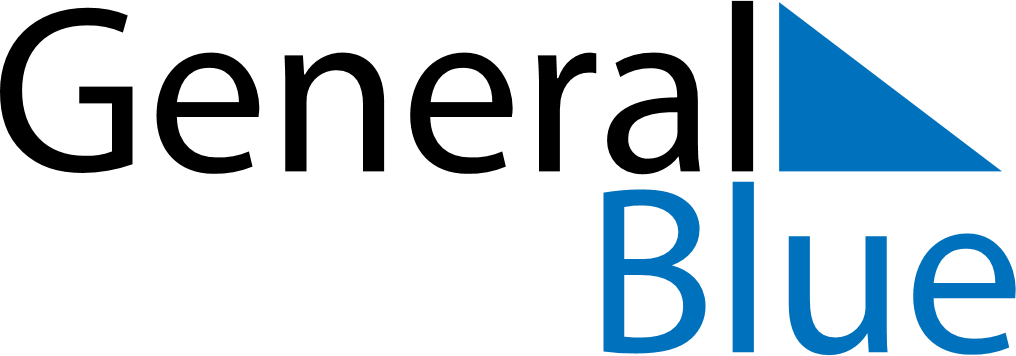 April 2024April 2024April 2024April 2024April 2024April 2024Oranjemund, Karas, NamibiaOranjemund, Karas, NamibiaOranjemund, Karas, NamibiaOranjemund, Karas, NamibiaOranjemund, Karas, NamibiaOranjemund, Karas, NamibiaSunday Monday Tuesday Wednesday Thursday Friday Saturday 1 2 3 4 5 6 Sunrise: 7:04 AM Sunset: 6:51 PM Daylight: 11 hours and 47 minutes. Sunrise: 7:05 AM Sunset: 6:50 PM Daylight: 11 hours and 45 minutes. Sunrise: 7:05 AM Sunset: 6:49 PM Daylight: 11 hours and 43 minutes. Sunrise: 7:06 AM Sunset: 6:48 PM Daylight: 11 hours and 42 minutes. Sunrise: 7:06 AM Sunset: 6:47 PM Daylight: 11 hours and 40 minutes. Sunrise: 7:07 AM Sunset: 6:46 PM Daylight: 11 hours and 38 minutes. 7 8 9 10 11 12 13 Sunrise: 7:07 AM Sunset: 6:45 PM Daylight: 11 hours and 37 minutes. Sunrise: 7:08 AM Sunset: 6:43 PM Daylight: 11 hours and 35 minutes. Sunrise: 7:08 AM Sunset: 6:42 PM Daylight: 11 hours and 34 minutes. Sunrise: 7:09 AM Sunset: 6:41 PM Daylight: 11 hours and 32 minutes. Sunrise: 7:09 AM Sunset: 6:40 PM Daylight: 11 hours and 30 minutes. Sunrise: 7:10 AM Sunset: 6:39 PM Daylight: 11 hours and 29 minutes. Sunrise: 7:11 AM Sunset: 6:38 PM Daylight: 11 hours and 27 minutes. 14 15 16 17 18 19 20 Sunrise: 7:11 AM Sunset: 6:37 PM Daylight: 11 hours and 25 minutes. Sunrise: 7:12 AM Sunset: 6:36 PM Daylight: 11 hours and 24 minutes. Sunrise: 7:12 AM Sunset: 6:35 PM Daylight: 11 hours and 22 minutes. Sunrise: 7:13 AM Sunset: 6:34 PM Daylight: 11 hours and 21 minutes. Sunrise: 7:13 AM Sunset: 6:33 PM Daylight: 11 hours and 19 minutes. Sunrise: 7:14 AM Sunset: 6:32 PM Daylight: 11 hours and 17 minutes. Sunrise: 7:14 AM Sunset: 6:31 PM Daylight: 11 hours and 16 minutes. 21 22 23 24 25 26 27 Sunrise: 7:15 AM Sunset: 6:30 PM Daylight: 11 hours and 14 minutes. Sunrise: 7:16 AM Sunset: 6:29 PM Daylight: 11 hours and 13 minutes. Sunrise: 7:16 AM Sunset: 6:28 PM Daylight: 11 hours and 11 minutes. Sunrise: 7:17 AM Sunset: 6:27 PM Daylight: 11 hours and 10 minutes. Sunrise: 7:17 AM Sunset: 6:26 PM Daylight: 11 hours and 8 minutes. Sunrise: 7:18 AM Sunset: 6:25 PM Daylight: 11 hours and 7 minutes. Sunrise: 7:19 AM Sunset: 6:24 PM Daylight: 11 hours and 5 minutes. 28 29 30 Sunrise: 7:19 AM Sunset: 6:23 PM Daylight: 11 hours and 4 minutes. Sunrise: 7:20 AM Sunset: 6:23 PM Daylight: 11 hours and 2 minutes. Sunrise: 7:20 AM Sunset: 6:22 PM Daylight: 11 hours and 1 minute. 